National Media Management Conference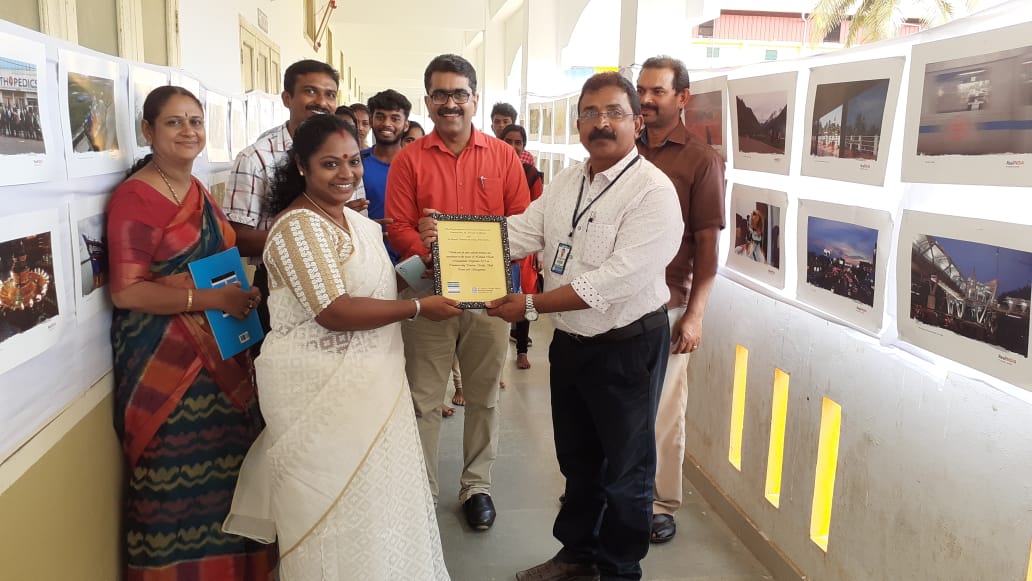 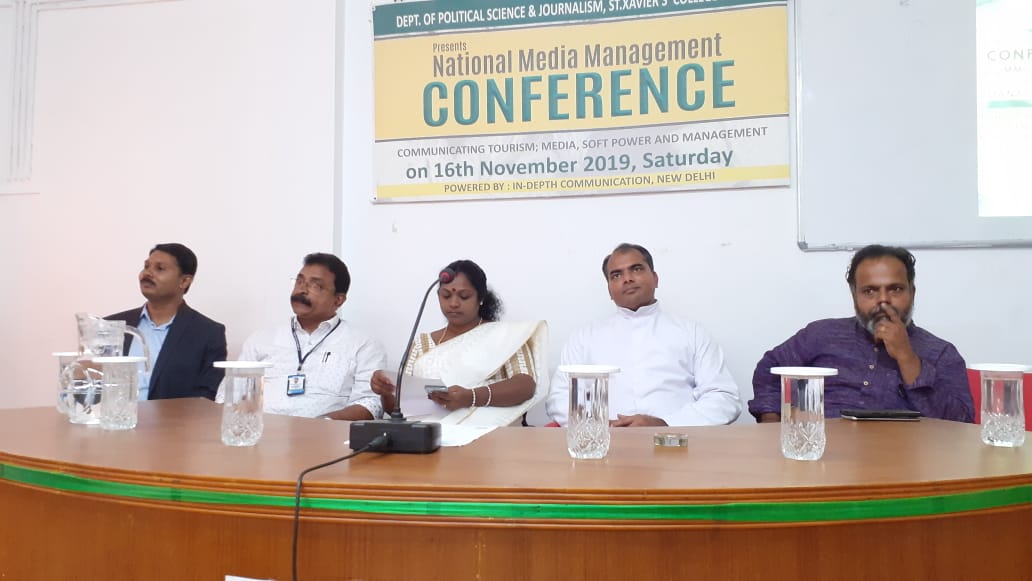 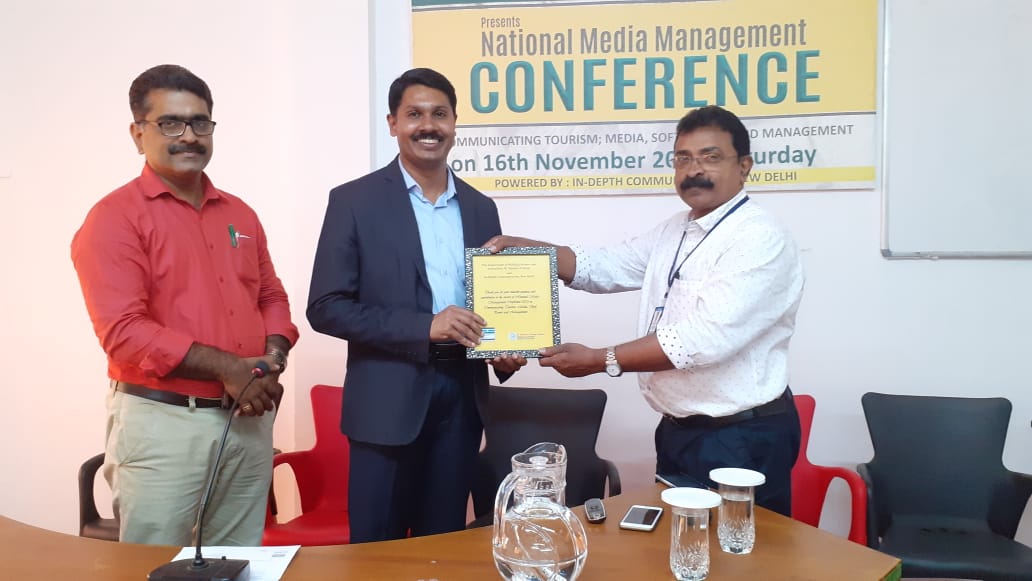 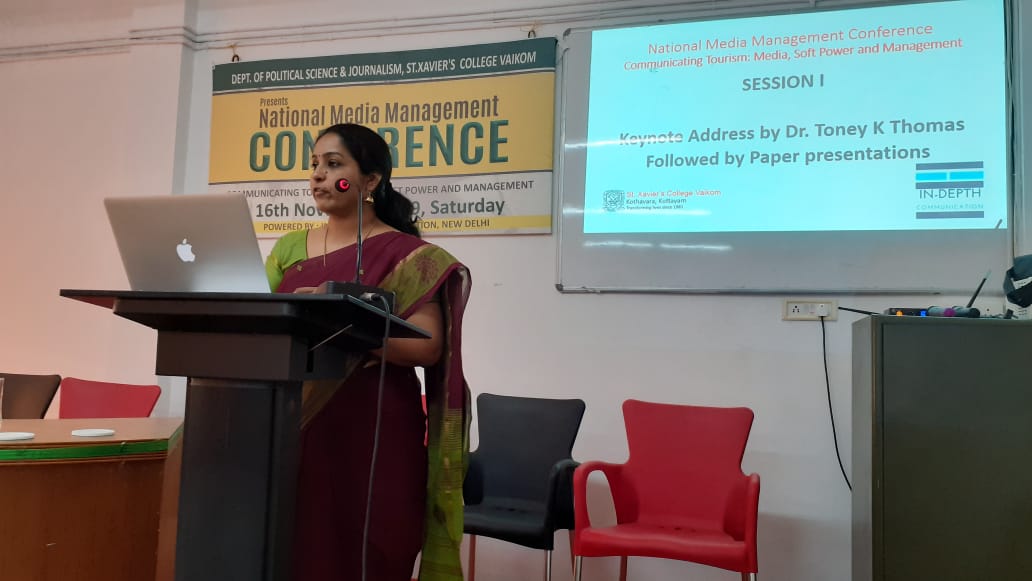 Model Parliament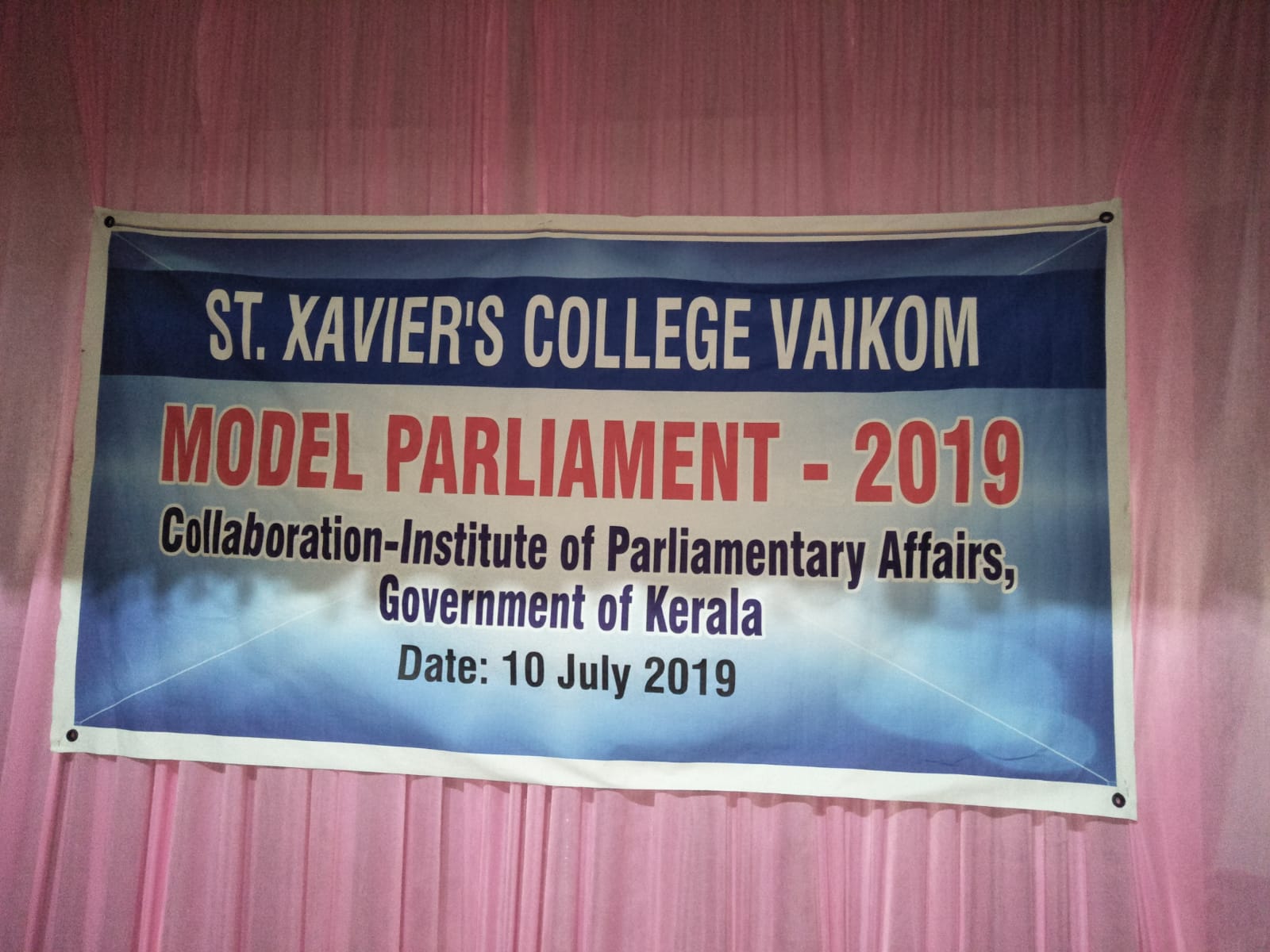 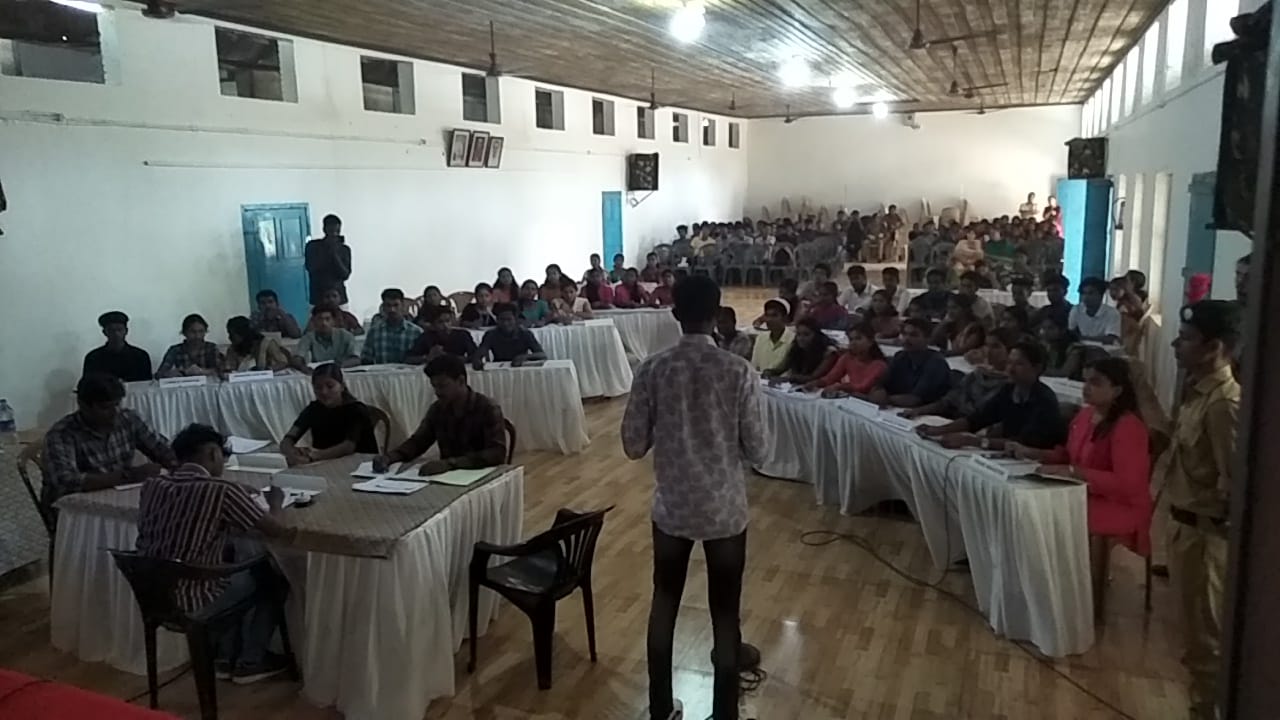 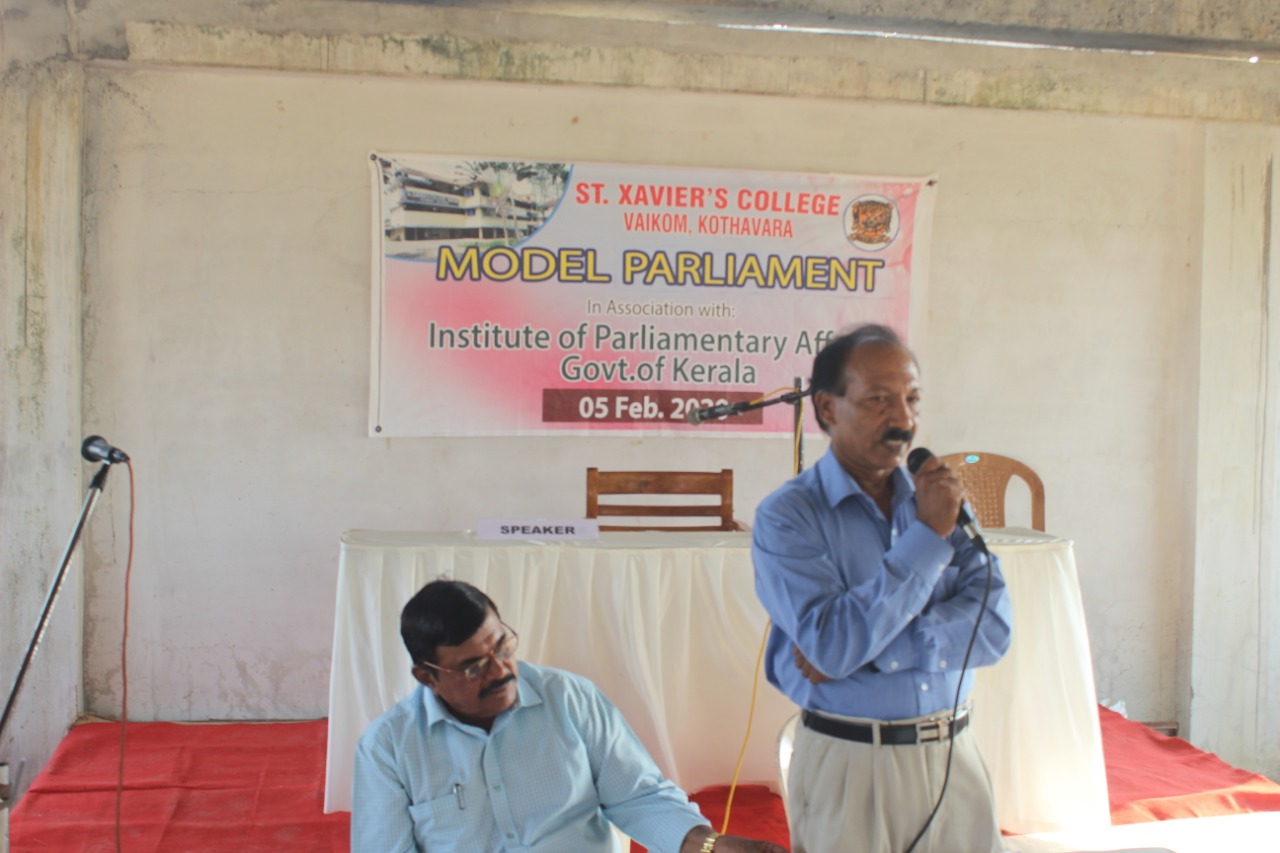 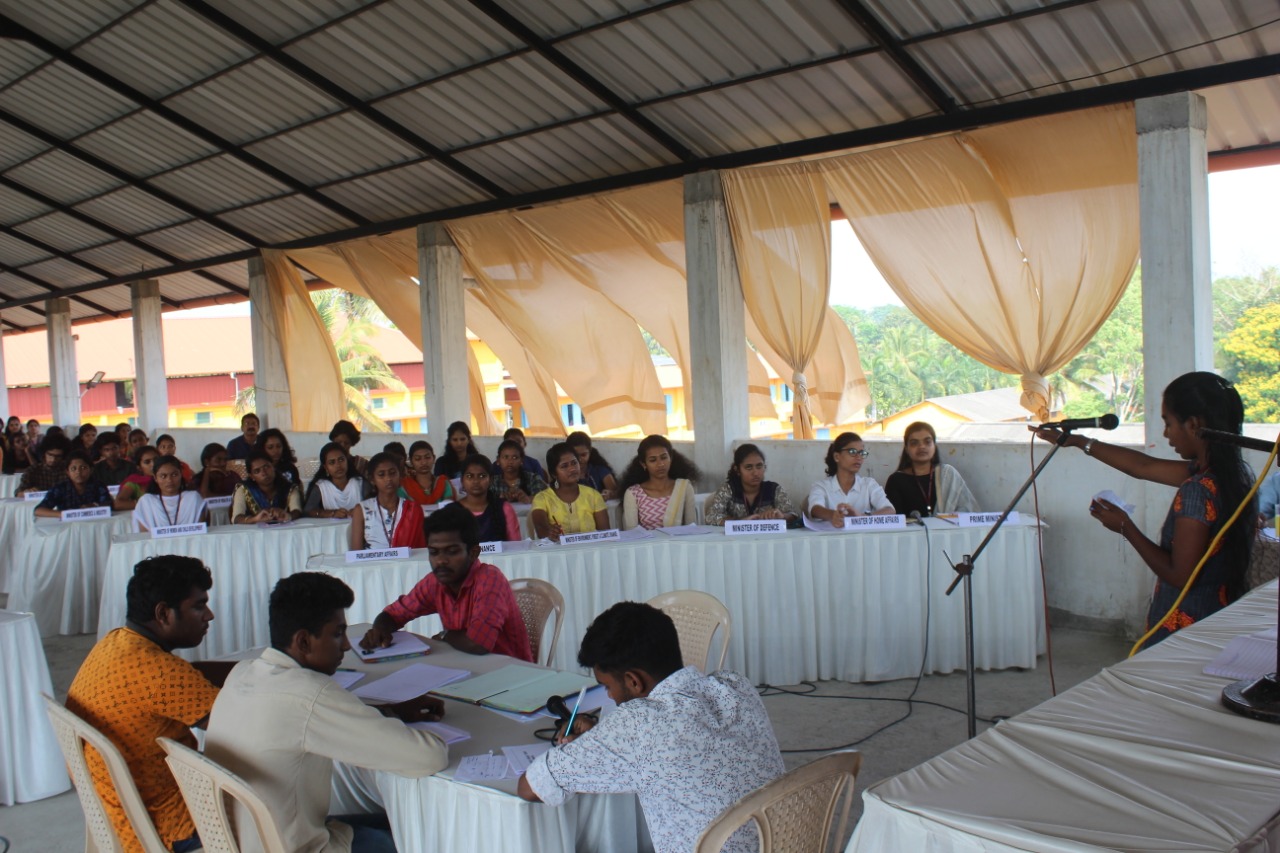 Vembanad Odonate Survey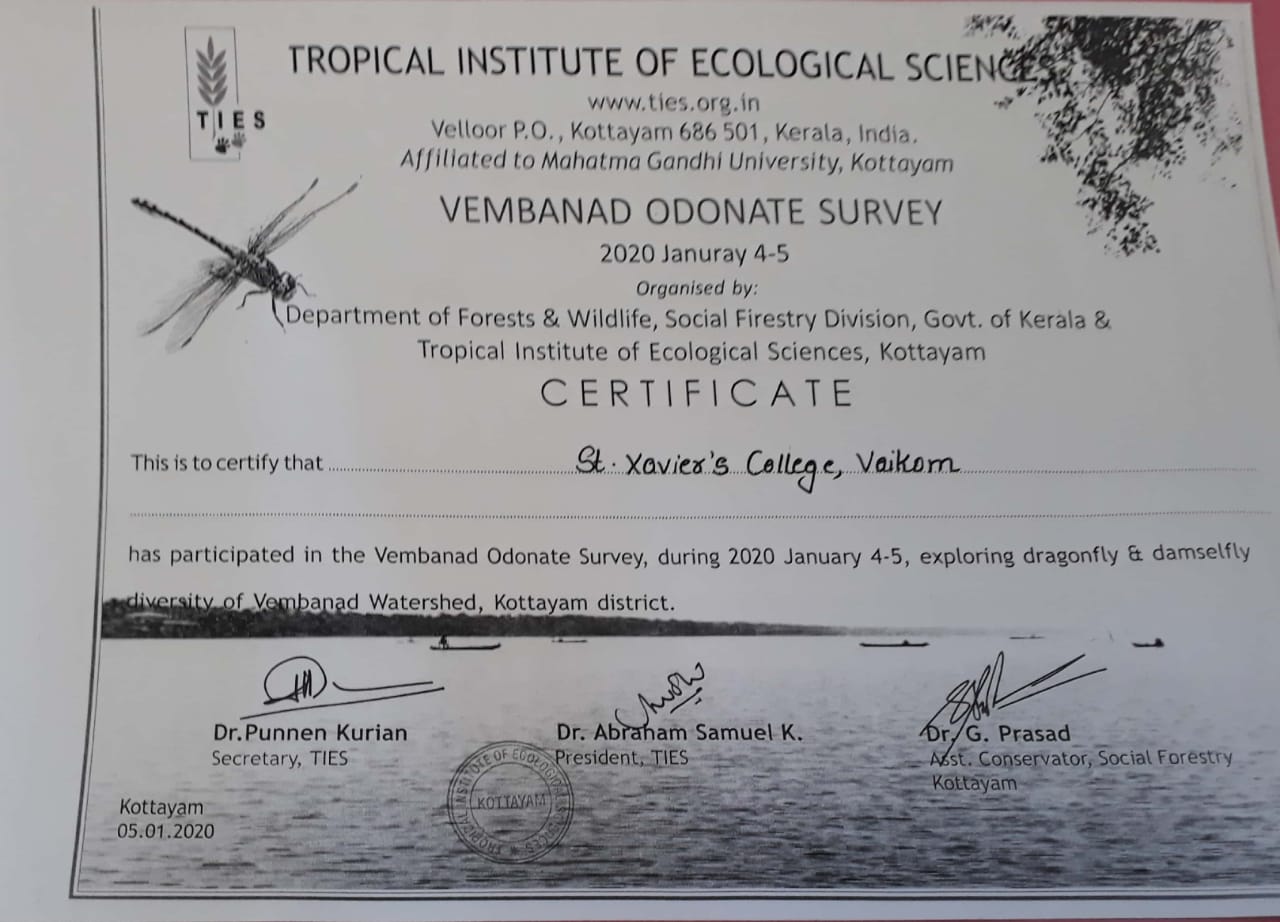 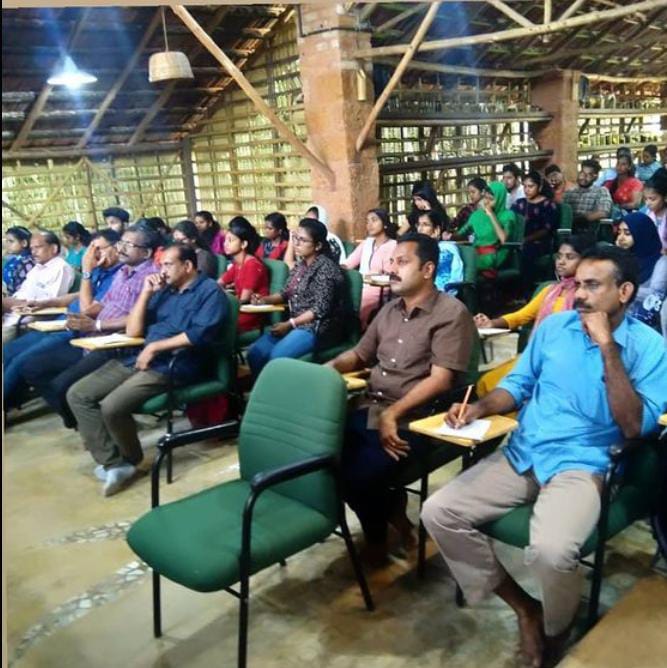 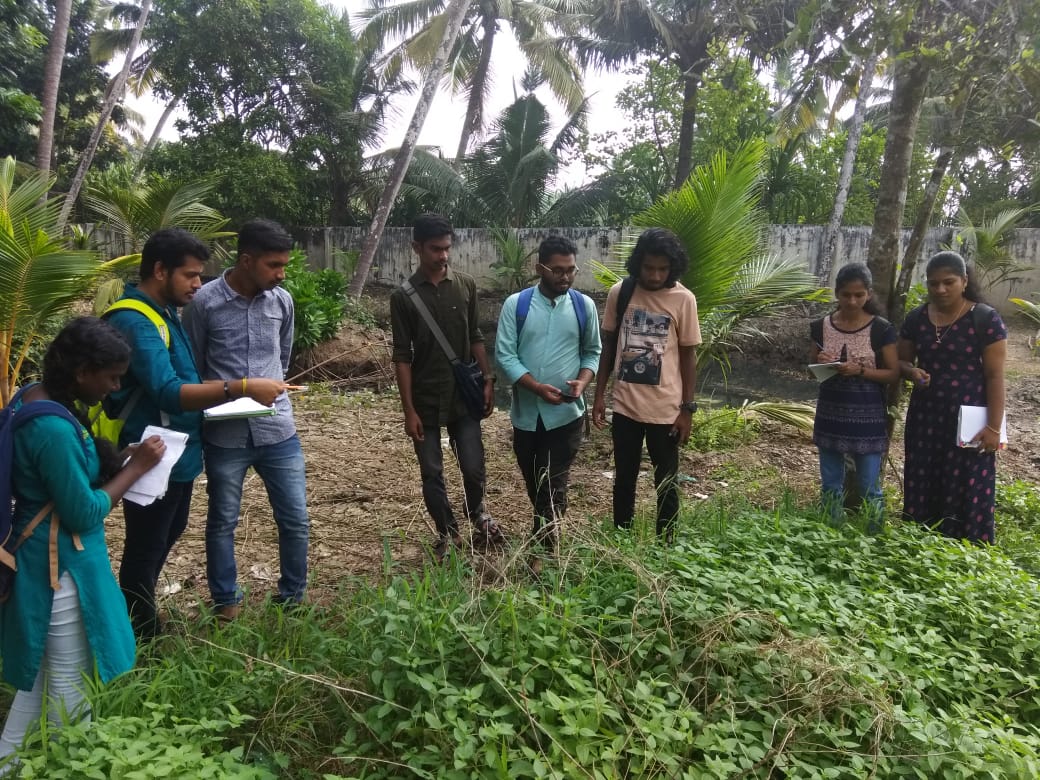 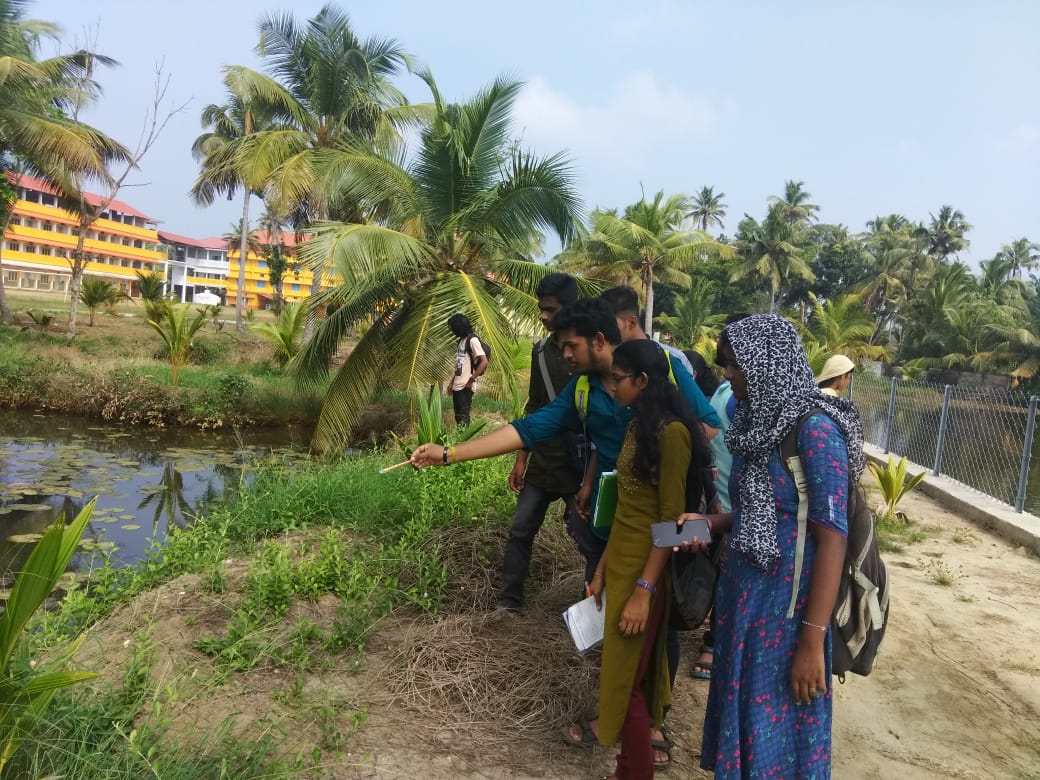 